LEAD JOURNEY ROADMAPThe Best LEADERS are the Best LEARNERSLEAD JOURNEY ROADMAPThe Best LEADERS are the Best LEARNERSLEAD JOURNEY ROADMAPThe Best LEADERS are the Best LEARNERSLEAD JOURNEY ROADMAPThe Best LEADERS are the Best LEARNERSLEAD JOURNEY ROADMAPThe Best LEADERS are the Best LEARNERSLEAD JOURNEY ROADMAPThe Best LEADERS are the Best LEARNERSLEAD JOURNEY ROADMAPThe Best LEADERS are the Best LEARNERSLEAD JOURNEY ROADMAPThe Best LEADERS are the Best LEARNERSNAME:NAME:LIFO STYLE:LIFO STYLE:LIFO STYLE: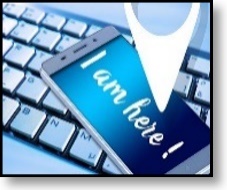 Where am I now on my journey from manager to leader?Where am I now on my journey from manager to leader?Where am I now on my journey from manager to leader?Where am I now on my journey from manager to leader?What attributes of a learning mindset do I possess/ Will I need to develop?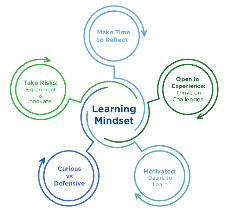 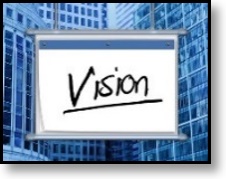 My transformational shift statement (Where do I want to be? What is my strategic leadership vision?)My transformational shift statement (Where do I want to be? What is my strategic leadership vision?)My transformational shift statement (Where do I want to be? What is my strategic leadership vision?)My transformational shift statement (Where do I want to be? What is my strategic leadership vision?)My transformational shift statement (Where do I want to be? What is my strategic leadership vision?)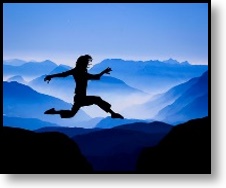 What strengths will move me toward my leadership vision?What strengths will move me toward my leadership vision?What strengths will move me toward my leadership vision?What strengths will move me toward my leadership vision?What gaps may I need to address to achieve my leadership vision? 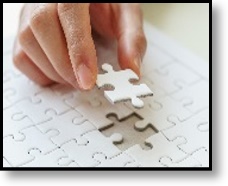 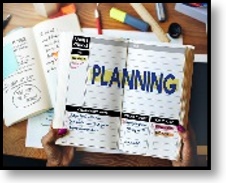 Plan:  What actions will I take to move me in the right direction? Who can help me? Plan:  What actions will I take to move me in the right direction? Who can help me? Plan:  What actions will I take to move me in the right direction? Who can help me? Plan:  What actions will I take to move me in the right direction? Who can help me? Plan:  What actions will I take to move me in the right direction? Who can help me? [What / Who] [What / Who] [What / Who] [What / Who] [What / Who] [What / Who][What / Who][What / Who][What / Who][What / Who][What / Who][What / Who][What / Who][What / Who][What / Who]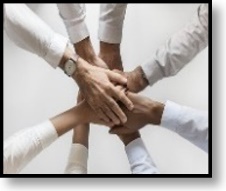 How can my Matrix Mentor Team hold me accountable?How can my Matrix Mentor Team hold me accountable?How can my Matrix Mentor Team hold me accountable?How can my Matrix Mentor Team hold me accountable?How can my Matrix Mentor Team hold me accountable?